Kan Bağları(Blood Ties)Gösterim Tarihi:		30 Mayıs 2014Dağıtımcı Şirket:	 	Warner Bros.İthalatçı Şirket	: 		Kodeks Medya Hizmetleri ve Reklamcılık Tic. A. Ş.KÜNYEYönetmen:	 		Guillaume CanetSenaryo: 			Guillaume Canet & James GrayUyarlanılan Film:		Jacques Maillot’tan Les Liens Du SangUyarlanılan Film Senaryo Yazarları: Jacques Maillot, Pierre Chosson ve Eric VeniardUyarlanılan Roman: 		Deux Freses, Un Flic, Un Trauand Roman yazarları: 		Michel ve Bruno Papet,Editions FlammarionMüzik: 				YodeliceGörüntü Yönetmeni: 		Christophe OffensteinProdüksiyon Amiri: 		Ford WheelerKurgu: 				Herve de LuzeKast Direktörü: 		Avy KaufmanKostüm: 			Michael ClancyKamera Operatörü: 		Rodolphe LaugaProdüksiyon Tonmayster: 	Michael BaroskySes Kurgusu: 			Jean GoudierTekrar-Kayıt: 			Tom Johson- Vincent CossonPost-Prodüksiyon Süpervizörü: Nicolas MouchetSaha Yapımcıları: 		Xavier Amblard, Bruno VatinYardımcı Yapımcılar: 		Jean-Baptiste Dupont, Cyril Colbeau,- JustinYürütücü Yapımcılar: 	Kerry Orent, Chris Goode, James Gray, Vincent Maraval, Molly Conners,Sarah Johnson redlich, Maria Cestone, Hoyt David Morgan,Yapımcılar: 	Alain Attal, Guillaume Canet, Hugo Selignac, Christopher Woodrow, John LesserOrtak Prodüksiyon Şirketleri: 	Les Productions du Tresor , Worldwide Entertainment, Caneo Films, Mars Films, Wild Bunch, France 2 Cinema, Chi-Fou-Mi Productions, Lgm cinema, Trasure CompanyKatkıları ile: 			Canal+, Cine+,France Televisions, M6, France 4, W9,Wild BunchOYUNCULARClive Owen			ChrisBilly Crudup			FranckMarion Cottilard		MonicaMila Kunis			NatalieZoe Saldana			VanessaMatthias Schoenaerts		ScarfoJames Caan			LeonNoah Emmerich		Lt. ColonLili Taylor			MarieDomenick Lombardozzi	MikeJone Ventimiglia		Valenti	Griffin Dunne			McNallyJamie Hector			NickYul Vazquez			Fabio de SotoSİNOPSİSNew York 1974… 50 yaşındaki Chris hapishaneden iyi halinden dolayı salıverilir. Başarılı bir polis olan kardeşi Frank kapıda onu beklemektedir. Chris ve Frank her zaman farklı olmuştur ve babaları Leon, ilginç bir şekilde Chris’e bağlıdır. Kardeşinin bu sefer değişebileceğine inanan Frank ona evini açar, bir iş bulur ve eski karısı Monica ve çocuklarıyla görüştürür. Ancak Chris yeni bir başlangıç yapamadan tekrar suç işlemeye başlar. Frank bu durum karşısında Chris ile tüm ilişkisini keser ancak aralarındaki kan bağı buna sonsuza dek izin vermeyecektir...YÖNETMEN: Guillaume CANETAktör, senarist ve yönetmen. Guillaume Canet jenerasyonunun en yetenekli ve popüler sanatçılarından birisi oldu. 2013 yılında hem yazıp hem oynadığı “JAPPELOUP” ile başarısından bir kez daha söz ettirdi. Küçük yaşından beri at binicisi olmak hayaliydi ancak 18 yaşında kötü bir kazadan sonra bu rüyasından vazgeçmek zorunda kaldı. Paris’te bulunan Cours Florent Drama Okulu’nda eğitimine devam etti. Zamanla birçok televizyon filminde yer aldıktan sonra Jean Rochefort ile tanıştı. Philip Haim’in “BARRACUDA”filminde oynadığı oyun ile 1997 St-Jean-de Luz Festival’de “En İyi Aktör” ödülüne layık görüldü. Bir sene sonra Pierre Jolivet tarafından yönetilen “IN ALL INNOCENSE” filminde Cesar Ödüllerine aday oldu. 1999 yılında Leonardo di Caprio ile beraber Danny Boyle yönetmenliğinde “THE BEACH” filminde yer aldı. Bu filmlerden sonra daha birçok ünlü yönetmenin filminde oynadı. 2002 senesinde kamera arkasına geçti. İlk uzun metrajlı filmi “MON IDOLE” Cesar Ödülleri’nde “En İyi İlk Film” ödülüne aday gösterildi. Tekrar Marion Cottilard ile başrolleri paylaştığı “LOVE ME IF YOU DARE” filmiyle tekrar kamera önüne geçen Canet, 2006 yılında çektiği ikinci filmi “TELL NO ONE” ile hem senarist hem de yönetmenlik yeteneğini sürdürmeye devam etti. Bu film ile Cesar Ödülleri’nde “En İyi Yönetmen” ödülünü alan en genç yönetmen oldu. Canet, Claude Berri’nin “HUNTING AND GATHERING” filminde oynadığı performansıyla 2007 yılında Cauborg Romantic Film Festivali’nde “En İyi Aktör” ödülüne sahip oldu. Bu performansıyla tüm rollerde başarılı olduğunu gösteren Canet, sırasıyla Christine Carriere’nin “DARLING” filminde kötü karakteri, Jacques Maillot’un “RIVALS”ında bir polisi ve Nicolas Saada’nın “ESPIONS” filminde de gizli bir ajanı oynadı. 2010 yılında üçüncü uzun metraj filmi “LITTLE WHITE LIES” ile sadece Fransa’da değil dünya çapında 5.5 milyon adet bilet satışıyla başarısını pekiştirdi. Başrollerinde Clive Owen, Marion Cottilard, Mila Kunis, Zoe Saldana, Matthias Schoenaerts ve James Caan gibi yıldızların bulunduğu dördüncü filmi olan “BlOOD TIES- KAN BAĞLARI” ise 2013 Uluslarası Cannes Film Festivali resmi seçkisinde yer aldı. Canet, son olarak Andre Techine’nin son filmi “L’HOMME QUE L’ON AIMEIT TROP” filminin çekimlerine Mayıs ayında başladı.OYUNCULARCLIVE OWEN -CHRIS-Royal Akademi’de Drama sanatı çalışmaları yapmış olan Clive Owen, ilk olarak sahne ve televizyon projelerinde yer aldı. 1991 yılında ilk ana rolünü Stephen Poliakoff’un “CLOSE MY EYES” filminde Allan Rickman ile beraber aldı. 1997yılında “BENT” filminde homoseksüel bir karakteri canlandırdı ancak asıl kariyeri 2000 li yılların başında başladı. Robert Alttman’ın “GOSFORD PARK” filminde bir uşak rolünde olan Owen, iki sene sonra Matt Demon ile beraber the “BOURNE IDENTITY” filminde yer aldı. Antonie Fuqua’nın “KING ARTHUR” filminde başrole sahip oldu ve Altın Küre ve BAFTA ödüllerini kazanarak kendini bir yıldız olarak ispatladı. Aynı sene Mike Nichol’sun “CLOSER” filmi ile Oscar Akademi “En İyi Yardımcı Aktör” ödülü adaylığına erişti. Bu projede Clive Owen, Natalie Portman, Jude Law ve Julia Robert’s gibi önemli oyuncularla beraber çalıştı. Daha sonra Robert Rodriguez’in “SIN CITY” filminde yer aldı ve Jenifer Anniston ile beraber rolleri paylaştı. Robert De Niro, Jason Statham gibi ünlülerle beraber paylaştığı filmler ile kariyerine devam etmekte ve son olarak Morgan Freeman ile “THE LAST KNIGHTS” filmine çalışmaktadır. BILLY CRUDUP -FRANK-New York Üniversitesi Güzel Sanatlar mezunu olan Billy Crudup, genç yaşta drama ile tanışmış ve bu tutkusu ile kariyerine devam etmiştir. 1995 yılında Tom Stoppard’ın çalışması “ARCADIA” ile ödül kazanmış ve ilk film girişimini Robert De Niro ve Brad Pitt ile Barry Levinson’un “DEBUT” filminde yapmıştır. Daha sonra Woody Allen’ın “EVERYONE SAYS I LOVE YOU” filminde yer almıştır. Daha sonra Stephen Frears’in western filmi “THE-HI-LO COUNTRY” ve “JESUS SON” filmileri ile Paris Film Festivali’nde “En İyi Aktör” ödülünü aldı. Aynı zamanda müzik ile ilgilenen Crudup, “Almost Famous” adlı projede gitarist olarak yer almıştır. 2003 yılında Marion Cottilard ile beraber ilk filmi Tim Burton yönetmenliğinde çekilen “BIG FISH” olmuştur. Daha sonra “MISSION: IMPOSSIBLE”, “THE GOOD SHEPHERD” ve “WATCHMEN” gibi filmlerde de farklı roller ile yer almıştır… MARION COTTILARD -MONICA-“BLOOD TIES- KAN BAĞLARI” filmi Cottilard’ın Canet ile beraber dördüncü çalışmasıdır. Daha önce “LOVE ME IF YOU DARE”, “THE LAST FLIGHT” ve “LITTLE WHITE LIPS” filmlerinde beraber yer aldılar. Oyuncularla dolu bir aileden gelen Cottilard, 1994 yılında ilk çalışmasını Philippe Harrel’in “THE STORY OF A BOY WHO WANTED TO BE KISSED” filmi ile yaptı. Fakat en büyük etkiyi 1998 yılındaki “TAXI” filmi ile gerçekleştirdi. 2001 yılında devam eden kariyeri Gilles Paquet-Brenner’ın “PRETTY THINGS” filmi ile devam etti. İki sene sonra ilk Amerikan filmi Tim Burton yönetmenliğindeki “BIG FISH” oldu. Daha sonra Abel ferrara’nın “MARY” ve Ridley Scott’un “A GOOD YEAR” filmlerinde oynadı. 2005 yılında Jean-Pierre Jenuet’in “A VERY LONG ENGAGEMENT” filmiyle Cesar Ödülleri’nde “En İyi Yardımcı Kadın Oyuncu” ödülünü aldı. Fakat esas vurucu film Olivier Dahan’nın “LA VIE EN ROSE” oldu. Film çok sayıda ödül aldı ve Marion Cottilard Cesar “En İyi Kadın Oyuncu”, “Altın Küre”, “BAFTA” ve “Oscar Akademi Ödülü” sahibi oldu. Bu ödül Marion Cottilard’a Hollywood yolunu açtı. Michael Mann, Christopher Nolan, Woody Allen ve Steven Soderbergh gibi isimlerle çalıştı ve Rob Marshall’ın “NINE” müzikal uyarlamasında da yer aldı… MILA KUNIS -NATHALIE-Ukrayna doğumlu Mila Kunis 8 yaşındayken Los Angeles’a yerleşti. Bir sene sonra da oyunculuk atölyelerinde çalışmaya başladı. 1994 yılında ilk televizyon deneyimini “DAYS OF OUR LIVES” ve “7th HEAVEN AND BAYWATCH” ile gerçekleştirdi. Kırılma noktası 1998 yılında başrollerinde Ashton Kutcher ile “70 SHOW” dizisi oldu. 8 sezon oynadı ve “En Genç Aktris Ödülünü” aldı. Bir sene sonra dünyaca başarılı “FAMILY GUY” animasyonunda Mag karakterini seslendirdi. İlk film deneyimini American Psycho 2 filmi ile yaşayan Kunis, başrol kimliğini “FORGETTING SARAH MARSHALL” filmi ile kazandı. Daha sonra farklı türlerde birçok çalışmaya imza attı ve “THE BOOK OF ELI”, “MAX PAYNE”, “DATE NIGHT” gibi popüler çalışmalarda yer aldı. 2011 yılında Nathalie Portman ile beraber oynadıkları “BLACK SWAN” filmi ile “Altın Küre” adaylığına layık görüldü. Şu an Andy ve Lana Wachowski kardeşlerin yürttüğü “JUPITER ASCENDING” filmi ile çalışmalarına devam etmektedir… ZOE SALDANA -VANESSA-Zoe Saldana, New Jersey’de doğdu, henüz 10 yaşındayken ailesi ile beraber Dominik Cumhuriyeti’ne gitmiştir. Burada bale, caz, modern dans ve Latin dansları üzerine Ritmos Espacio de Danza Akademisi’nde eğitim görmüştür. 17 yaşındayken ailesi ile beraber tekrar Amerika’ya dönen Zoe, tiyatro üzerine çalışmalara başladı. İlk büyük rolünü Nicholas Hytner’in “CENTER STAGE” filminde bir balerin olarak kazandı ve daha sonra Britney Spears ile beraber “CROSSROADS” filminde yer aldı. Johny Deep’in başrolünde oynadığı “PIRATES OF CARRIBEAN: The Curse of the Black Pearl” ve Steven Speilberg’in yönetmenliğini yaptığı “THE TERMINAL” filmleri kariyerinde önemli filmlerdir. 2009 yılında iki dünyaca ünlü film haline gelmiş “STAR TREK” ve “AVATAR” filmlerinde yer almıştır. Bir sonraki projesi olan Scott Cooper yönetmenliğindeki “OUT OF THE FURNACE” filminde Christian Bale, Casey Affleck, Willam Dafoe gibi isimlerle beraber çalışmaktadır….MATTHIAS SCHOENAERTS -SCARFO-Matthias Schoenaerts Belçikalı aktör ve ünlü oyuncu bir babanın oğludur. İlk sahne deneyimini 8 yaşındayken babası ile beraber yaşamıştır ve 7 sene sonra “DEANS” filminde tekrar babasıyla yer almıştır. Royal Drama Academy ‘den mezun olduktan sonra “BLACK BOOK” adlı filmde ufak bir rol almıştır. Bunu “THE PACK” adlı korku filmi takip etmiştir. Daha sonra Belçikalı yönetmen Michael R. Roskam ona “BULLHEAD” filminde unutamayacağı bir başrol vermiştir ve bu film ile beraber Jacques Audiard onu keşfetmiştir. Bu durum onu daha sonra Marion Cottilard ile beraber başrolleri paylaşacakları “RUST AND BON” filmine götürecektir. “RUST AND BONE” filmindeki performansı 2012 Cannes film Festivalin’de parlamasına ve Cesar Ödüllerinde “En İyi Umut Vadeden Erkek Oyuncu” ödülünü kazanmasına sebep olmuştur… JAMES CAAN -LEON-Bronx doğumlu James Caan gençlik yıllarında ekonomi ve hukuk ile ilgili dersler almaktaydı. Daha sonra Stanford Meisner Neighboorhood Playhouse’da oyunculuk üzerine dersler kazandı ve Wynn Handman ile beraber çalışmak için burs aldı. Caan, sahne kariyerine 1961 yılında bir Broadway prodüksiyonu olan “LA RONDE” ile başladı ve “THE UNTOUCHABLES”ında içlerinde bulunduğu televizyon dizilerinde yer aldı. 1963 yılında ilk film deneyimi Billy Wilder’in “IRMA LE DOUCE” filmi olmuştur ve devamında John Wayne ile beraber oynadıkları “EL DORADO” ve Howard Hawks’ın “RED LINE 7000” filmleri kariyerine devam etmesini sağlar. Daha sonra 1969 yılında Ford Coppola’nın “THE RAIN PEOPLE” adlı filminde yer alır. Üç sene sonra Coppola ona “THE GODFATHER” filminde Sonny Carlione rolünü vermiş ve Caan bu rol ile Oscar Academi Ödülleri “En İyi Yardımcı Erkek Oyuncu” ödülü adaylığını kazanmıştır. Bu ona kariyerinde büyük bir dönüm noktası kazandırmış ve “THE GAMBLER, FUNNY LADY ve ROLLERBALL” gibi filmlerde yer almasını sağlamıştır. Wes Anderson’un “BOTTLE ROCKET”i, James Gray’in “THE YARDS” filmi ve Lars Von Trier’in “DOGVILLE” projelerinde de yer almıştır… Fragman Linkleri:https://vimeo.com/93228848http://www.dailymotion.com/video/kex7CX0vLWWbwV7hqVQ&start=1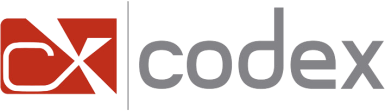 